Ålands lagtings beslut om antagande avBudget för landskapet Åland år 2018	Efter att förslag inkommit från landskapsregeringen har lagtinget antagit nedanstående budget för landskapet Åland för år 2018: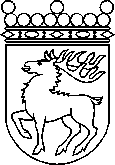 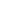 Ålands lagtingBESLUT LTB 109/2017BESLUT LTB 109/2017DatumÄrende2017-12-20BF 1/2017-2018Anslag2018Inkomster 2018VERKSAMHETAvdelning 1100LAGTINGET-3 690 0001 000101LAGTINGET-1 883 000010100Lagtinget, verksamhet-1 883 0000111LAGTINGETS KANSLI-1 416 0001 00011100Lagtingets kansli, verksamhet-1 391 0001 00011130Lagtingets bibliotek, verksamhet-25 0000112LAGTINGETS ÖVRIGA UTGIFTER-160 000011210Lagtingets Östersjösamarbete BSPC, verksamhet-90 000011220Dispositionsmedel -70 0000120LANDSKAPSREVISIONEN-197 000012010Landskapsrevisionen, verksamhet-197 0000130ÅLANDS DELEGATION I NORDISKA RÅDET-34 000013010Ålands delegation i Nordiska rådet, verksamhet-34 0000Avdelning 2200LANDSKAPSREGERINGEN OCH REGERINGSKANSLIET-6 927 0002 964 000200LANTRÅDET OCH LANDSKAPSREGERINGENS LEDAMÖTER-1 045 000020010Landskapsregeringen, verksamhet-975 000020020Dispositionsmedel-70 0000210REGERINGSKANSLIET-2 530 000170 00021010Regeringskansliet, verksamhet-2 530 000170 000215KOMMUNIKATIONSVERKSAMHET-109 00014 00021500Kommunikationsverksamhet-50 00011 00021510Ålandskontoret i Helsingfors, verksamhet-59 0003 000220FRÄMJANDE AV JÄMSTÄLLDHETEN-75 000022000Främjande av jämställdheten, verksamhet-75 0000225FRÄMJANDE AV INTEGRATION-65 000022500Främjande av integration-65 0000230LAGTINGSVAL-20 000023000Lagtingsval -20 0000240BRAND- OCH RÄDDNINGSVÄSENDET-30 0002 00024000Brand- och räddningsväsendet, verksamhet-30 0002 000250PERSONALARBETE OCH ARBETSMILJÖ-606 000203 00025000Utbildning, företagshälsovård, arbetarskydd,personalaktiviteter och personalpolitiska åtgärder-606 000203 000252SERVICEVERKSAMHET-337 00026 00025210Serviceverksamhet-337 00026 000260LANDSKAPSREGERINGENS ÖVRIGA INKOMSTEROCH UTGIFTER-632 00084 00026000Landskapsregeringens övriga inkomster och utgifter-375 000026002Interreg Central Baltic Programme 2014 - 2020 -84 00084 00026003Utvecklings- och tillväxtplan för ett hållbart Åland -161 000026004Ålandsdelegationen-12 0000265KONSUMENTSKYDD-18 000026500Konsumentskydd, verksamhet-18 0000270RADIO- OCH TV-VERKSAMHET-447 0002 460 00027000Radio- och TV-verksamhet-447 0002 460 000280LAGBEREDNINGEN-1 013 0005 00028010Lagberedningen, verksamhet-1 013 0005 000Avdelning 3300FINANSAVDELNINGENS FÖRVALTNINGSOMRÅDE-44 584 00016 155 000300ALLMÄN FÖRVALTNING-2 468 00055 00030010Finansavdelningens allmänna förvaltning, verksamhet-2 468 00055 000380PENSIONER OCH PENSIONSAVGIFTER-33 970 00016 000 00038000Pensioner och pensionsrelaterade utgifter (F)-33 970 00016 000 000390GEMENSAMMA FÖRVALTNINGSKOSTNADER-8 146 000100 00039000IT-drifts- och utvecklingskostnader (R)-2 710 000100 00039050Förändring av semesterlöneskuld och andra bokföringsmässigakorrigeringar (F)-1 350 000039099Internhyra-4 086 0000Avdelning 4400SOCIAL- OCH MILJÖAVDELNINGENS FÖRVALT-NINGSOMRÅDE-2 986 000464 000400ALLMÄN FÖRVALTNING-1 488 00043 00040010Social- och miljöavdelningens allmänna förvaltning, verksamhet -1 488 00043 000410ÖVRIGA SOCIALA UPPGIFTER-118 000041000Övriga sociala uppgifter-118 0000420ÖVRIGA HÄLSO- OCH SJUKVÅRDSUPPGIFTER-70 000042000Övriga hälso- och sjukvårdsuppgifter-70 0000430ALLMÄN MILJÖVÅRD-126 000043000Allmän miljövård, verksamhet-126 0000440NATURVÅRD-389 00050 00044000Naturvård-389 00050 000450VATTENFÖRSÖRJNING OCH VATTENVÅRD-560 000241 00045000Vattenförsörjning och vattenvård-560 000241 000460CIRKULÄR EKONOMI-35 000046000Cirkulär ekonomi-35 0000470MILJÖHÄLSOVÅRD-200 000130 00047000Miljöhälsovård-200 000130 000Avdelning 5500UTBILDNINGS- OCH KULTURAVDELNINGENS FÖRVALTNINGSOMRÅDE-6 743 000488 000500ALLMÄN FÖRVALTNING-3 336 000115 00050010Utbildnings- och kulturavdelningens allmänna förvaltning,verksamhet -3 336 000115 000505BIBLIOTEKSVERKSAMHET-135 000050500Bibliotek-135 0000510ALLMÄN UNGDOMS-, IDROTTS- OCH KULTURVERKSAMHET-116 000051010Ålands kulturdelegation och nordiskt kultursamarbete-116 0000515PENNINGAUTOMATMEDEL FÖR UNGDOMSARBETEOCH IDROTT-147 000051500Penningautomatmedel för ungdomsarbete och idrott (R)-147 0000516PENNINGAUTOMATMEDEL FÖR KULTURELLVERKSAMHET-150 0002 00051600Penningautomatmedel för kulturell verksamhet (R) -150 0002 000535UTBILDNING EFTER GRUNDSKOLAN OCHVUXENUTBILDNING-900 000053500Vuxenutbildning-900 0000540KULTURARVS- OCH MUSEIVERKSAMHET-1 959 000371 00054000Kulturarvs- och museiverksamhet-1 959 000371 000Avdelning 6600NÄRINGSAVDELNINGENS FÖRVALTNINGSOMRÅDE-2 731 000872 000600ALLMÄN FÖRVALTNING-2 256 000331 00060010Näringsavdelningens allmänna förvaltning, verksamhet-2 256 000331 000610NÄRINGSLIVETS FRÄMJANDE-252 00061 00061000Näringslivets främjande (R)-50 000061100Ålands landsbygdscentrum-202 00061 000615FRÄMJANDE AV LIVSMEDELSPRODUKTION-14 000061500Främjande av livsmedelsproduktion-14 0000621EUROPEISKA UNIONEN - ERUF OCH ESF, 2014 - 2020 -60 000062110Förvaltningskostnader -60 0000640FRÄMJANDE AV SKOGSBRUKET-25 000064000Främjande av skogsbruket-25 0000650JAKT- OCH VILTVÅRD-50 000180 00065000Jakt- och viltvård (R)-50 000180 000670FRÄMJANDE AV FISKERINÄRINGEN-74 000300 00067000Främjande av fiskerinäringen-28 000067010Fiskevård-46 000300 000Avdelning 7700INFRASTRUKTURAVDELNINGENS FÖRVALTNINGS-OMRÅDE-23 439 0001 500 000700ALLMÄN FÖRVALTNING-2 069 00060 00070010Infrastrukturavdelningens allmänna förvaltning, verksamhet-2 069 00060 000710PLANLÄGGNINGS- OCH BYGGNADSVÄSENDET-45 000071000Planläggnings- och byggnadsväsendet, verksamhet-45 0000720ELSÄKERHET OCH ENERGI-85 00010 00072000Elsäkerhet och energi-50 00010 00072030Samhällsteknikutveckling -35 0000740ÅLANDSTRAFIKEN-415 000074000Ålandstrafiken, verksamhet-415 0000745OLJESKYDD-140 000074500Oljeskydd-140 0000750KOSTNADER FÖR SJÖTRAFIK-16 825 0001 200 00075010Upphandling av sjötrafik -14 575 0001 200 00075030Upphandling av linfärjetrafik -2 250 0000760KOSTNADER FÖR VÄGHÅLLNING-3 860 000230 00076010Utgifter för drift och underhåll av vägar -2 390 000076030Utgifter för underhåll av farleder och fiskefyrar -630 000230 00076050Utgifter för drift och underhåll av färjfästen, bryggor, broar,  hamnar och byggnader -840 000080-88MYNDIGHETER SAMT FRISTÅENDE ENHETER-141 257 69818 432 698820ÅLANDS STATISTIK- OCH UTREDNINGSBYRÅ-875 000297 00082000Ålands statistik- och utredningsbyrå, verksamhet-875 000297 000822DATAINSPEKTIONEN-150 000082200Datainspektionen, verksamhet-150 0000823ÅLANDS ENERGIMYNDIGHET-51 00037 00082300Ålands energimyndighet, verksamhet-51 00037 000825ÅLANDS POLISMYNDIGHET-6 656 000430 00082500Ålands polismyndighet, verksamhet-6 656 000430 000826ÅLANDS OMBUDSMANNAMYNDIGHET-199 00046 00082600Ålands ombudsmannamyndighet, verksamhet-199 00046 000827LOTTERIINSPEKTIONEN-150 000150 00082700Lotteriinspektionen, verksamhet-150 000150 000831UPPHANDLINGSINSPEKTIONEN-120 000083100Upphandlingsinspektionen, verksamhet-120 0000840ÅLANDS HÄLSO- OCH SJUKVÅRD-89 155 0007 900 00084000Ålands hälso- och sjukvård, verksamhet-89 155 0007 900 000848ÅLANDS MILJÖ- OCH HÄLSOSKYDDSMYNDIGHET-2 973 0001 072 00084810Ålands miljö- och hälsoskyddsmyndighet, verksamhet-2 118 000687 00084820Ålands miljö- och hälsoskyddsmyndighets laboratorium, verksamhet-855 000385 000850HÖGSKOLAN PÅ ÅLAND-9 751 662617 66285000Högskolan på Åland-9 751 662617 662851ÅLANDS FOLKHÖGSKOLA-1 309 00079 00085100Ålands folkhögskola, verksamhet-1 309 00079 000852ÅLANDS MUSIKINSTITUT-1 153 000135 00085200Ålands musikinstitut, verksamhet-1 153 000135 000855ÅLANDS GYMNASIUM-18 424 000590 00085500Ålands gymnasium, verksamhet-18 424 000590 000856ÅLANDS SJÖSÄKERHETSCENTRUM-1 494 5001 042 50085600Ålands sjösäkerhetscentrum, verksamhet-1 494 5001 042 500860ÅLANDS ARBETSMARKNADS- OCH STUDIESERVICE-MYNDIGHET-2 277 00021 00086000Arbetsmarknads- och studieservicemyndigheten, verksamhet-1 567 00021 00086050Sysselsättnings- och arbetslöshetsunderstöd-710 0000865ÅLANDS FISKODLING, GUTTORP-802 000168 00086500Ålands fiskodling, Guttorp, verksamhet-802 000168 000870MOTORFORDONSBYRÅN-1 320 0001 400 00087000Motorfordonsbyrån, verksamhet-1 320 0001 400 000871REDERIVERKSAMHET0087100Rederienheten, verksamhet (R)00872VÄGUNDERHÅLLSVERKSAMHET-2 525 5362 525 53687200Vägunderhållsenheten, verksamhet-2 525 5362 525 536873VERKSTAD OCH LAGER-1 872 0001 922 00087300Verkstad och lager, verksamhet-1 872 0001 922 000Verksamhet sammanlagt-232 357 69840 876 698ÖVERFÖRINGARAvdelning 1100LAGTINGET -255 0000112LAGTINGETS ÖVRIGA UTGIFTER-255 000011290Till lagtingsgruppernas disposition för kansliändamål-255 0000Avdelning 2200LANDSKAPSREGERINGEN OCH REGERINGSKANSLIET-2 553 000148 000230LAGTINGSVAL0023000Lagtingsval 00232UNDERSTÖDJANDE AV POLITISK VERKSAMHET-165 000148 00023200Understödjande av politisk verksamhet och politisk information-165 000148 000240BRAND- OCH RÄDDNINGSVÄSENDET-375 000024010Landskapsstöd för materielanskaffningar-375 0000270RADIO- OCH TV-VERKSAMHET-2 013 000027000Radio- och TV-verksamhet (F)-2 013 0000Avdelning 3300FINANSAVDELNINGENS FÖRVALTNINGSOMRÅDE-24 950 000200 000330LANDSKAPSANDELAR OCH STÖD TILL KOMMUNERNA-17 760 000033000Landskapsandelar och stöd till kommunerna (F)-17 760 0000340SÄRSKILDA UNDERSTÖD, LÅN OCH INVESTERINGAR-200 000200 00034000Särskilda stöd och lån-200 000200 000350PENNINGAUTOMATMEDEL-6 990 000035000Penningautomatmedel (R)-6 990 0000Avdelning 4400SOCIAL- OCH MILJÖAVDELNINGENS FÖRVALT-NINGSOMRÅDE-27 636 0000410ÖVRIGA SOCIALA UPPGIFTER-11 909 000041010Övriga sociala uppgifter, överföringar (F)-11 909 0000415KOMMUNERNAS SOCIALVÅRDSOMRÅDE-11 735 000041500Kostnadsbaserade landskapsandelar och stöd inomsocialvårdsområdet (F)-11 735 0000420ÖVRIGA HÄLSO- OCH SJUKVÅRDSUPPGIFTER-30 000042000Övriga hälso- och sjukvårdsuppgifter-30 0000440NATURVÅRD-10 000044000Naturvård-10 0000445PENNINGAUTOMATMEDEL FÖR SOCIAL OCHMILJÖVERKSAMHET-3 942 000044510Penningautomatmedel för social verksamhet (R)-3 342 000044520Penningautomatmedel för miljöverksamhet (R)-600 0000450VATTENFÖRSÖRJNING OCH VATTENVÅRD0045000Vattenförsörjning och vattenvård00460CIRKULÄR EKONOMI-10 000046000Cirkulär ekonomi (R)-10 0000Avdelning 5500UTBILDNINGS- OCH KULTURAVDELNINGENSFÖRVALTNINGSOMRÅDE-19 801 00050 000502STUDIESTÖD-8 478 00050 00050200Studiestöd-8 478 00050 000505BIBLIOTEKSVERKSAMHET-34 000050510Understöd för författare och översättare -34 0000510ALLMÄN UNGDOMS-, IDROTTS- OCH KULTUR-VERKSAMHET-559 000051000Landskapsandelar och stöd för medborgarinstitut och kulturverksamhet-559 0000515PENNINGAUTOMATMEDEL FÖR UNGDOMSARBETE OCHPENNINGAUTOMATMEDEL FÖR UNGDOMSARBETE OCHPENNINGAUTOMATMEDEL FÖR UNGDOMSARBETE OCHPENNINGAUTOMATMEDEL FÖR UNGDOMSARBETE OCHIDROTT-2 170 000051500Penningautomatmedel för ungdomsarbete och idrott (R) -2 170 0000516PENNINGAUTOMATMEDEL FÖR KULTURELLVERKSAMHET-1 550 000051600Penningautomatmedel för kulturell verksamhet (R)-1 550 0000520LANDSKAPSANDELAR OCH STÖD FÖR GRUNDSKOLAN-7 010 000052000Landskapsandelar för grundskolan och stöd för undervisning (F)-7 010 0000Avdelning 6600NÄRINGSAVDELNINGENS FÖRVALTNINGSOMRÅDE-13 795 0003 794 000610NÄRINGSLIVETS FRÄMJANDE-2 157 000061000Näringslivets främjande (R)-2 157 0000615FRÄMJANDE AV LIVSMEDELSPRODUKTION-1 100 000061500Främjande av livsmedelsproduktion (R)-775 000061550Avbytarservice-325 0000621EUROPEISKA UNIONEN - ERUF OCH ESF, 2014 - 2020 -145 000323 00062100Europeiska Unionen - ERUF och ESF, 2014 - 2020 (R-EU)-145 000323 000623EUROPEISKA UNIONEN - PROGRAM FÖR LANDSBYGDENS UTVECKLING, EJFLU, 2014 - 2020-8 502 0003 018 00062300Europeiska Unionen - EJFLU, 2014 - 2020 (R-EU)-8 407 0003 018 00062390Leaderfinansiering med penningautomatmedel (R-EU)-95 0000625EUROPEISKA UNIONEN - EUROPEISKA HAVS-  OCH FISKERIFONDEN, EHFF, 2014 - 2020-1 200 000453 00062500Europeiska Unionen - EHFF, 2014 - 2020 (R-EU)-1 200 000453 000640FRÄMJANDE AV SKOGSBRUKET-465 000064000Främjande av skogsbruket (R)-465 0000650JAKT- OCH VILTVÅRD-100 000065000Jakt- och viltvård (R)-100 0000670FRÄMJANDE AV FISKERINÄRINGEN-126 000067000Främjande av fiskerinäringen-126 0000Avdelning 7700INFRASTRUKTURAVDELNINGENS FÖRVALTNINGS-OMRÅDE-4 357 0000715BOSTÄDER OCH BYGGANDE-340 000071500Stöd för byggnadsrelaterade åtgärder (R)-220 000071510Räntestöd och landskapsborgen för bostadsproduktion (F)-120 0000720ELSÄKERHET OCH ENERGI-630 000072010Främjande av hållbar energiomställning (RF)-630 0000747ÖVRIG TRAFIK-3 113 000074700Understöd för övrig trafik-3 113 0000751KOSTNADER FÖR SJÖTRAFIK-274 000075100Understöd för varutransporter i skärgården-274 0000760KOSTNADER FÖR VÄGHÅLLNING0076000Landskapsunderstöd för byggande och förbättrande av kommunalvägar 0080-88MYNDIGHETER SAMT FRISTÅENDE ENHETER-4 740 00035 000850HÖGSKOLAN PÅ ÅLAND-110 00035 00085000Högskolan på Åland-110 00035 000860ÅLANDS ARBETSMARKNADS- OCHSTUDIESERVICEMYNDIGHET-4 630 000086050Sysselsättnings- och arbetslöshetsunderstöd (F)-4 630 0000OFÖRDELAD MINSKNING ÖVERFÖRINGSKOSTNADER100 0000889ÅTERFÖRDA ANSLAG 100 000088900Återförda anslag 100 0000Överföringar sammanlagt-97 987 0004 227 00089SKATTEFINANSIERING, FINANSIELLA POSTER OCHRESULTATRÄKNINGSPOSTER890SKATTER OCH AVGIFTER AV SKATTENATUR, INKOMSTER AV LÅN OCH FINANSIELLA POSTER-8 041 000312 220 000890SKATTER OCH INKOMSTER AV SKATTENATUR0263 418 00089000Skatter och inkomster av skattenatur0263 418 000892FINANSIELLA POSTER-280 00048 802 00089200Finansiella poster (F)-280 0001 502 00089205Europeiska Unionen - ERUF och ESF, 2014 - 2020 (R-EU)0089230Landskapets fastighetsverk029 300 00089250Avkastning av Ålands Penningautomatförenings verksamhet018 000 000893AVSKRIVNINGAR OCH NEDSKRIVNINGAR-7 761 000089300Av- och nedskrivningar (F)-7 761 0000Skattefinansiering, finansiella poster och resultaträknings-poster sammanlagt-8 041 000312 220 0009INVESTERINGAR, LÅN OCH ÖVRIGA FINANSINVESTERINGARAvdelning 1100LAGTINGET-280 00009111LAGTINGETS KANSLI-280 0000911150E-demokrati - utvecklingsprojekt (R)-280 0000Avdelning 3300FINANSAVDELNINGENS FÖRVALTNINGSOMRÅDE-4 385 0005 892 0009340SÄRSKILDA UNDERSTÖD, LÅN OCH INVESTERINGAR-992 0005 892 000934000Övriga finansinvesteringar (R)-800 0003 388 000934080Övriga lån (F)-192 0002 504 0009350PENNINGAUTOMATMEDEL-2 958 0000935010Lån ur penningautomatmedel (R)-2 958 00009390GEMENSAMMA FÖRVALTNINGSKOSTNADER-435 0000939000IT-systemanskaffningar (R)-435 0000Avdelning 4400SOCIAL- OCH MILJÖAVDELNINGENS FÖRVALT-NINGSOMRÅDE-219 00009440NATURVÅRD-219 0000944000Anskaffning av områden för naturskyddsändamål (R)-219 0000Avdelning 5500UTBILDNINGS- OCH KULTURAVDELNINGENS FÖRVALTNINGSOMRÅDE-204 00009516PENNINGAUTOMATMEDEL FÖR KULTURELLVERKSAMHET00951600Utbyggnad av Ålands sjöfartsmuseum (R)009540KULTURARVS- OCH MUSEIVERKSAMHET-204 0000954000Inköp av konst (R)-20 0000954010Kulturarvs- och museiverksamhetsinvesteringar (R)-184 0000Avdelning 6600NÄRINGSAVDELNINGENS FÖRVALTNINGSOMRÅDE009621EUROPEISKA UNIONEN - ERUF OCH ESF, 2014 - 202000962100Europeiska Unionen - ERUF och ESF, 2014 - 2020009640FRÄMJANDE AV SKOGSBRUKET00964000Övriga investeringar för skogsbruket (R)00Avdelning 7700INFRASTRUKTURAVDELNINGENS FÖRVALTNINGS-OMRÅDE-14 407 00009745OLJESKYDD00974500Oljeskyddsinvesteringar (R)009750KOSTNADER FÖR SJÖTRAFIK-507 0000975000Fartygs- och färjeinvesteringar (R)-507 00009760KOSTNADER FÖR VÄGHÅLLNING-13 900 0000976000Infrastrukturinvesteringar (R)-13 900 000080-88MYNDIGHETER SAMT FRISTÅENDE ENHETER -6 920 00009825ÅLANDS POLISMYNDIGHET-1 085 0000982500Investeringar (R)-1 085 00009840ÅLANDS HÄLSO- OCH SJUKVÅRD-5 400 0000984000Hälso- och sjukvårdsinvesteringar (R)-5 400 00009850HÖGSKOLAN PÅ ÅLAND-15 0000985000Investeringsutgifter (R)-15 00009855ÅLANDS GYMNASIUM-200 0000985500Investeringsutgifter (R)-200 00009856ÅLANDS SJÖSÄKERHETSCENTRUM-220 0000985600Ålands sjösäkerhetscentrum, investeringar (R)-220 0000Investeringar, lån och övriga finansinvesteringar sammanlagt-26 415 0005 892 000Anslag och inkomster totalt ovanstående-364 800 698363 215 698	Mariehamn den 20 december 2017	Mariehamn den 20 december 2017Gun-Mari LindholmtalmanGun-Mari LindholmtalmanVeronica ThörnroosvicetalmanViveka Erikssonvicetalman